Publicado en Madrid el 15/07/2016 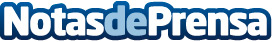 Goodhome, inversores inmobiliarios que convierten un piso en objeto de deseo y, además, lo vendenHay quien quiere vender su piso pero, pese a estar en una buena zona, teme que le paguen poco por estar viejo. También existe la duda de cómo vender un piso alquilado o con alguna traba legal. Estos supuestos pueden ser fácilmente resueltos por goodhome, la compañía de capital riesgo inmobiliario que ha llegado a España de la mano del Grupo Reacciona. Inversores inmobiliarios que, o  compran el inmueble o invierten en él hasta volverlo atractivo y venderlo al mejor precio rápidamenteDatos de contacto:Goodhomewww.goodhome.es900 835 210Nota de prensa publicada en: https://www.notasdeprensa.es/goodhome-inversores-inmobiliarios-que Categorias: Inmobiliaria Finanzas Madrid Cantabria http://www.notasdeprensa.es